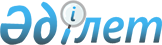 2011-2013 жылдарға арналған қалалық бюджет туралы
					
			Мерзімі біткен
			
			
		
					Қарағанды облысы Сәтбаев қалалық мәслихатының 2010 жылғы 23 желтоқсандағы N 385 шешімі. Қарағанды облысы Сәтбаев қаласының Әділет басқармасында 2010 жылғы 29 желтоқсанда N 8-6-113 тіркелді. Қабылданған мерзімінің өтуіне байланысты өзінің қолданылуын тоқтатады
      Қазақстан Республикасының 2008 жылғы 4 желтоқсандағы Бюджет кодексіне, "Қазақстан Республикасындағы жергілікті мемлекеттік басқару және өзін-өзі басқару туралы" Қазақстан Республикасының 2001 жылғы 23 қаңтардағы Заңына, "2011–2013 жылдарға арналған республикалық бюджет туралы" Қазақстан Республикасының 2010 жылғы 29 қарашадағы Заңына және Қарағанды облыстық Мәслихатының 2010 жылғы 13 желтоқсандағы ХХХ сессиясының "2011–2013 жылдарға арналған облыстық бюджет туралы" N 359 шешіміне сәйкес қалалық мәслихат ШЕШІМ ЕТТІ:
      1. 2011–2013 жылдарға арналған қалалық бюджет тиісінше 1, 2 және 3 қосымшаларға сәйкес, оның ішінде 2011 жылға мынадай көлемде бекітілсін:
      1) кірістер – 3 млрд. 328 млн. 935 мың теңге, оның ішінде:
      салықтық түсімдер – 1 млрд. 063 млн. 476 мың теңге;
      салықтық емес түсімдер – 7 млн. 100 мың теңге;
      негізгі капиталды сатудан түсетін түсімдер – 7 млн. 454 мың теңге;
      ресми трансферттердің түсімдері – 2 млрд. 250 млн. 905 мың теңге;
      2) шығындар – 3 млрд. 403 млн. 706 мың теңге;
      3) таза бюджеттік кредит беру – 0 мың теңге;
      бюджеттік кредиттер – 0 мың теңге;
      бюджеттік кредиттерді өтеу – 0 мың теңге;
      4) қаржы активтерімен жасалатын операциялар бойынша сальдо – 15 млн. теңге, оның ішінде:
      қаржы активтерін сатып алу – 15 млн. теңге;
      мемлекеттің қаржы активтерін сатудан түсетін түсімдер – 0 мың теңге;
      5) бюджет тапшылығы (профициті) – алу 89 млн. 771 мың теңге;
      6) бюджет тапшылығын (профицитін пайдалану) қаржыландыру – 89 млн. 771 мың теңге, оның ішінде:
      қарыздар түсімдері – 273 млн. 200 мың теңге;
      қарыздарды өтеу – 340 млн. 673 мың теңге;
      бюджеттік қаражаттардың пайдаланылған қалдықтары – 157 млн. 244 мың теңге.
      Ескерту. 1-тармаққа өзгертулер енгізілді - Қарағанды облысы Сәтбаев қалалық мәслихатының 2011.03.25 N 415 (2011.01.01 бастап қолданысқа енгізіледі); 2011.08.17 N 444 (2011.01.01 бастап қолданысқа енгізіледі); 2011.10.17 N 466 (2011.01.01 бастап қолданысқа енгізіледі); 2011.11.23 N 477 (2011.01.01 бастап қолданысқа енгізіледі); 2011.12.06 N 485 (2011.01.01 бастап қолданысқа енгізіледі) шешімдерімен.


      2. 2011 жылға арналған қалалық бюджетке кірістерді бөлу нормативтері мына мөлшерлерде белгіленсін:
      1) жеке табыс салығы бойынша – 50 пайыз;
      2) әлеуметтік салық бойынша – 50 пайыз.
      3. 2011 жылға арналған қалалық бюджет кірістерінің құрамында қарастырылғаны ескерілсін:
      республикалық бюджеттен бөлінген ағымдағы нысаналы трансферттер:
      арнаулы әлеуметтік қызметтер стандарттарын енгізуге – 7 млн. 040 мың теңге;
      "Бизнестің жол картасы – 2020" бағдарламасы шеңберінде жеке кәсіпкерлікті қолдауға – 3 млн. 120 мың теңге;
      эпизоотияға қарсы іс-шаралар жүргізуге – 2 млн. 933 мың теңге;
      ауылдық елді-мекендердің әлеуметтік саласының мамандарын әлеуметтік қолдау шараларын іске асыруға – 107 мың теңге;
      негізгі орта және жалпы орта білім беретін мемлекеттік мекемелердегі физика, химия және биология кабинеттерін оқу жабдығымен жарақтандыруға – 4 млн. 096 мың теңге;
      жетім баланы (жетім балаларды) және ата-аналарының қамқорынсыз қалған баланы (балаларды) күтіп-ұстауға асыраушыларына ай сайынғы ақшалай қаражат төлемдеріне – 24 млн. 192 мың теңге;
      мектепке дейінгі білім беру ұйымдарында мемлекеттік білім беру тапсырысын іске асыруға – 5 млн. 666 мың теңге;
      мектеп мұғалімдеріне және мектепке дейінгі ұйымдардың тәрбиешілеріне біліктілік санаты үшін қосымша ақы көлемін ұлғайтуға – 16 млн. 532 мың теңге;
      Қазақстан Республикасы Денсаулық сақтау саласын дамытудың 2011 – 2015 жылдарға арналған "Саламатты Қазақстан" мемлекеттік бағдарламасы шеңберінде іс-шаралар өткізуге – 1 млн. 800 мың теңге;
      жұмыспен қамту орталықтарын құруға – 9 млн. 868 мың теңге;
      республикалық бюджеттен бөлінген нысаналы даму трансферттері:
      мемлекеттік коммуналдық тұрғын үй қорының тұрғын үйлерін салуға – 19 млн. 800 мың теңге;
      инженерлік-коммуникациялық инфрақұрылымды дамытуға, жайластыруға және (немесе) сатып алуға – 4 млн. 348 мың теңге;
      Жұмыспен қамту – 2020 бағдарламасы және еңбек ресурстарының жеделдігін жоғарылату шеңберінде инженерлік-коммуникациялық инфрақұрылымдарды дамытуға – 26 млн. 530 мың теңге;
      Жұмыспен қамту – 2020 бағдарламасы шеңберінде тұрғын үй құрылысына және (немесе) сатып алуға бюджеттік несиелер – 273 млн. 200 мың теңге;
      Жұмыспен қамту – 2020 бағдарламасы шеңберінде мемлекеттік коммуналдық тұрғын үй қорының тұрғын үй құрылысы және (немесе) сатып алуға 273 млн. 205 мың теңге;
      облыстық бюджеттен бөлінген нысаналы даму трансферттері:
      мемлекеттік коммуналдық тұрғын үй қорының тұрғын үйлерін салуға – 2 млн. 200 мың теңге.
      Ескерту. 3 тармаққа өзгертулер енгізілді - Қарағанды облысы Сәтбаев қалалық мәслихатының 2011.03.25 N 415 (2011.01.01 бастап қолданысқа енгізіледі); 2011.08.17 N 444 (2011.01.01 бастап қолданысқа енгізіледі); 2011.10.17 N 466 (2011.01.01 бастап қолданысқа енгізіледі); 2011.11.23 N 477 (2011.01.01 бастап қолданысқа енгізіледі); 2011.12.06 N 485 (2011.01.01 бастап қолданысқа енгізіледі) шешімдерімен.


      4. 2011 жылға арналған қалалық бюджет шығыстарының құрамында республикалық бюджеттен арнаулы әлеуметтік қызметтер стандарттарын енгізуге 7 млн. 040 мың теңге ағымдағы нысаналы трансферттер қарастырылғаны ескерілсін.
      Ескерту. 4 тармаққа өзгерту енгізілді - Қарағанды облысы Сәтбаев қалалық мәслихатының 2011.08.17 N 444 (2011.01.01 бастап қолданысқа енгізіледі) шешімімен.


      5. 2011 жылға арналған қалалық бюджет шығыстарының құрамында республикалық бюджеттен "Бизнестің жол картасы – 2020" бағдарламасы шеңберінде жеке кәсіпкерлікті қолдауға 3 млн. 120 мың теңге сомасында ағымдағы нысаналы трансферттер қарастырылғаны ескерілсін.
      6. 2011 жылға арналған қалалық бюджет шығыстарының құрамында эпизоотияға қарсы іс-шаралар жүргізуге республикалық бюджеттен 2 млн. 933 мың теңге сомасында ағымдағы нысаналы трансферттер қарастырылғаны ескерілсін.
      Ескерту. 6 тармаққа өзгертулер енгізілді - Қарағанды облысы Сәтбаев қалалық мәслихатының 2011.03.25 N 415 (2011.01.01 бастап қолданысқа енгізіледі); 2011.11.23 N 477 (2011.01.01 бастап қолданысқа енгізіледі) шешімдерімен.


      7. 2011 жылға арналған қалалық бюджет шығыстарының құрамында ауылдық елді-мекендердің әлеуметтік саласының мамандарын әлеуметтік қолдау шараларын іске асыруға республикалық бюджеттен 107 мың теңге сомасында ағымдағы нысаналы трансферттер қарастырылғаны ескерілсін.
      Ескерту. 7 тармаққа өзгертулер енгізілді - Қарағанды облысы Сәтбаев қалалық мәслихатының 2011.03.25 N 415 (2011.01.01 бастап қолданысқа енгізіледі); 2011.11.23 N 477 (2011.01.01 бастап қолданысқа енгізіледі) шешімдерімен.


      8. 2011 жылға арналған қалалық бюджет шығыстарының құрамында негізгі орта және жалпы орта білім беретін мемлекеттік мекемелердегі физика, химия және биология кабинеттерін оқу жабдығымен жарақтандыруға республикалық бюджеттен 4 млн. 096 мың теңге сомасында ағымдағы нысаналы трансферттер қарастырылғаны ескерілсін.
      Ескерту. 8 тармаққа өзгерту енгізілді - Қарағанды облысы Сәтбаев қалалық мәслихатының 2011.11.23 N 477 (2011.01.01 бастап қолданысқа енгізіледі) шешімімен.


      9. 2011 жылға арналған қалалық бюджет шығыстарының құрамында жетім баланы (жетім балаларды) және ата-аналарының қамқорынсыз қалған баланы (балаларды) күтіп-ұстауға асыраушыларына ай сайынғы ақшалай қаражат төлемдеріне республикалық бюджеттен 24 млн. 192 мың теңге сомасында ағымдағы нысаналы трансферттер қарастырылғаны ескерілсін.
      10. 2011 жылға арналған қалалық бюджет шығыстарының құрамында мектепке дейінгі білім беру ұйымдарында мемлекеттік білім беру тапсырысын іске асыруға республикалық бюджеттен 5 млн. 666 мың теңге сомасында ағымдағы нысаналы трансферттер қарастырылғаны ескерілсін.
      11. 2011 жылға арналған қалалық бюджет шығыстарының құрамында мемлекеттік коммуналдық тұрғын үй қорының тұрғын үйлерін салуға республикалық бюджеттен 19 млн. 800 мың теңге сомасында нысаналы трансферттер қарастырылғаны ескерілсін.
      12. 2011 жылға арналған қалалық бюджет шығыстарының құрамында инженерлік-коммуникациялық инфрақұрылымды дамытуға, жайластыруға және (немесе) сатып алуға республикалық бюджеттен 4 млн. 348 мың теңге сомасында нысаналы трансферттер қарастырылғаны ескерілсін.
      Ескерту. 12 тармаққа өзгертулер енгізілді - Қарағанды облысы Сәтбаев қалалық мәслихатының 2011.08.17 N 444 (2011.01.01 бастап қолданысқа енгізіледі); 2011.10.17 N 466 (2011.01.01 бастап қолданысқа енгізіледі) шешімдерімен.


      13. 2011 жылға арналған қалалық бюджет шығыстарының құрамында мемлекеттік коммуналдық тұрғын үй қорының тұрғын үйлерін салуға облыстық бюджеттен 2 млн. 200 мың теңге сомасында нысаналы трансферттер қарастырылғаны ескерілсін.
      14. алынып тасталды - Қарағанды облысы Сәтбаев қалалық мәслихатының 2011.08.17 N 444 (2011.01.01 бастап қолданысқа енгізіледі) шешімімен.


      14-1. 2011 жылға арналған қалалық бюджет шығыстарының құрамында мектеп мұғалімдеріне және мектепке дейінгі ұйымдардың тәрбиешілеріне біліктілік санаты үшін қосымша ақы көлемін ұлғайтуға республикалық бюджеттен 16 млн. 532 мың теңге сомасында ағымдағы нысаналы трансферттер қарастырылғаны ескерілсін.
      Ескерту. Шешім 14-1 тармақпен толықтырылды - Қарағанды облысы Сәтбаев қалалық мәслихатының 2011.03.25 N 415 (2011.01.01 бастап қолданысқа енгізіледі) шешімімен.


      14-2. 2011 жылға арналған қалалық бюджет шығыстарының құрамында Қазақстан Республикасы Денсаулық сақтау саласын дамытудың 2011 – 2015 жылдарға арналған "Саламатты Қазақстан" мемлекеттік бағдарламасы шеңберінде іс-шаралар өткізуге республикалық бюджеттен 1 млн. 800 мың теңге сомасында ағымдағы нысаналы трансферттер қарастырылғаны ескерілсін.
      Ескерту. Шешім 14-2 тармақпен толықтырылды - Қарағанды облысы Сәтбаев қалалық мәслихатының 2011.03.25 N 415 (2011.01.01 бастап қолданысқа енгізіледі) шешімімен.


      14-3. 2011 жылға арналған қалалық бюджет шығыстарының құрамында жұмыспен қамту орталықтарын құруға республикалық бюджеттен 9 млн. 868 мың теңге сомасында ағымдағы нысаналы трансферттер қарастырылғаны ескерілсін.
      Ескерту. Шешім 14-3 тармақпен толықтырылды - Қарағанды облысы Сәтбаев қалалық мәслихатының 2011.03.25 N 415 (2011.01.01 бастап қолданысқа енгізіледі) шешімімен.


      14-4. 2011 жылға арналған қалалық бюджет шығыстарының құрамында Жұмыспен қамту – 2020 бағдарламасы және еңбек ресурстарының жеделдігін жоғарылату шеңберінде инженерлік-коммуникациялық инфрақұрылымдарды дамытуға республикалық бюджеттен 26 млн. 530 мың теңге сомасында нысаналы даму трансферттерінің қарастырылғаны ескерілсін.
      Ескерту. Шешім 14-4 тармақпен толықтырылды - Қарағанды облысы Сәтбаев қалалық мәслихатының 2011.03.25 N 415 (2011.01.01 бастап қолданысқа енгізіледі); өзгертулер енгізілді - Қарағанды облысы Сәтбаев қалалық мәслихатының 2011.10.17 N 466 (2011.01.01 бастап қолданысқа енгізіледі); 2011.11.23 N 477 (2011.01.01 бастап қолданысқа енгізіледі) шешімдерімен.


      14-5. 2011 жылға арналған қалалық бюджет шығыстарының құрамында Жұмыспен қамту – 2020 бағдарламасы шеңберінде тұрғын үй құрылысына және (немесе) сатып алуға республикалық бюджеттен 273 млн. 200 мың теңге сомасында бюджеттік несиелер қарастырылғаны ескерілсін.
      Ескерту. Шешім 14-5 тармақпен толықтырылды - Қарағанды облысы Сәтбаев қалалық мәслихатының 2011.03.25 N 415 (2011.01.01 бастап қолданысқа енгізіледі); өзгерту енгізілді - Қарағанды облысы Сәтбаев қалалық мәслихатының 2011.12.06 N 485 (2011.01.01 бастап қолданысқа енгізіледі) шешімдерімен.


      14-6. 2011 жылға арналған қалалық бюджет шығыстарының құрамында Жұмыспен қамту 2020 бағдарламасы шеңберінде мемлекеттік коммуналдық тұрғын үй қорының тұрғын үй құрылысы және (немесе) сатып алуға республикалық бюджеттен 273 млн. 205 мың теңге сомасында нысаналы даму трансферттерінің қарастырылғаны ескерілсін.
      Ескерту. Шешім 14-6 тармақпен толықтырылды - Қарағанды облысы Сәтбаев қалалық мәслихатының 2011.11.23 N 477 (2011.01.01 бастап қолданысқа енгізіледі); өзгерту енгізілді - Қарағанды облысы Сәтбаев қалалық мәслихатының 2011.12.06 N 485 (2011.01.01 бастап қолданысқа енгізіледі) шешімдерімен.


      15. 2011 жылға арналған қалалық бюджеттің құрамында Жезқазған кентінің бюджеттік бағдарламаларының тізбесі осы шешімнің 4-қосымшасына сәйкес бекітілсін.
      16. Қалалық бюджеттен қаржыландырылатын денсаулық сақтаудың, білім берудің, мәдениеттің және спорттың ауылдық (селолық) жерлерде жұмыс істейтін азаматтық қызметшілеріне осындай қызмет түрлерімен қала жағдайында айналысатын азаматтық қызметшілердің лауазымдық жалақылары мен тарифтік ставкаларымен салыстырғанда лауазымдық жалақылары мен тарифтік ставкаларын 2011 жылы жиырма бес пайызға арттыру белгіленсін.
      17. 2011 жылға арналған қала әкімдігінің резерві 4 млн. 333 мың теңге сомасында бекітілсін.
      Ескерту. 17 тармаққа өзгертулер енгізілді - Қарағанды облысы Сәтбаев қалалық мәслихатының 2011.08.17 N 444 (2011.01.01 бастап қолданысқа енгізіледі); 2011.11.23 N 477 (2011.01.01 бастап қолданысқа енгізіледі) шешімдерімен.


      18. 2011 жылға арналған қалалық бюджетті атқару барысында 5-қосымшаға сәйкес жергілікті бюджеттік бағдарламалар секвестрлеуге жатпайды деп белгіленсін.
      19. Осы шешім 2011 жылғы 1 қаңтардан бастап қолданысқа енгізіледі. 2011 жылға арналған қалалық бюджет
      Ескерту. 1-қосымша жаңа редакцияда - Қарағанды облысы Сәтбаев қалалық мәслихатының 2011.12.06 N 485 (2011.01.01 бастап қолданысқа енгізіледі) шешімімен.

 2012 жылға арналған қалалық бюджет 2013 жылға арналған қалалық бюджет 2011 жылға арналған Жезқазған кентінің бюджеттік бағдарламаларының тізбесі
      Ескерту. 4-қосымша жаңа редакцияда - Қарағанды облысы Сәтбаев қалалық мәслихатының 2011.12.06 N 485 (2011.01.01 бастап қолданысқа енгізіледі) шешімімен. 2011 жылға арналған қалалық бюджетті орындау барысында секвестрлеуге жатпайтын жергілікті бюджеттік бағдарламалардың тізбесі
					© 2012. Қазақстан Республикасы Әділет министрлігінің «Қазақстан Республикасының Заңнама және құқықтық ақпарат институты» ШЖҚ РМК
				
Сессия төрағасы
В. Юстус
Қалалық
мәслихат хатшысы
С. ИмамбайСәтбаев қалалық мәслихатының
2010 жылғы 23 желтоқсандағы
ХХХI сессиясының N 385 шешіміне
1 қосымша
Санаты
Санаты
Санаты
Санаты
Сома (мың теңге)
Сыныбы
Сыныбы
Сыныбы
Сома (мың теңге)
Iшкi сыныбы
Iшкi сыныбы
Сома (мың теңге)
Атауы
Сома (мың теңге)
1
2
3
4
5
I. Кірістер
3328935
1
Салықтық түсімдер
1063476
01
Табыс салығы
238434
2
Жеке табыс салығы
238434
03
Әлеуметтiк салық
133580
1
Әлеуметтік салық
133580
04
Меншiкке салынатын салықтар
448662
1
Мүлiкке салынатын салықтар
360322
3
Жер салығы
9940
4
Көлiк құралдарына салынатын салық
78320
5
Бірыңғай жер салығы
80
05
Тауарларға, жұмыстарға және қызметтерге салынатын iшкi салықтар
221082
2
Акциздер
3930
3
Табиғи және басқа ресурстарды пайдаланғаны үшiн түсетiн түсiмдер
204000
4
Кәсiпкерлiк және кәсiби қызметтi жүргiзгенi үшiн алынатын алымдар
9752
5
Ойын бизнесіне салық
3400
08
Заңдық мәнді іс-әрекеттерді жасағаны және (немесе) оған уәкілеттігі бар мемлекеттік органдар немесе лауазымды адамдар құжаттар бергені үшін алынатын міндетті төлемдер
21718
1
Мемлекеттік баж
21718
2
Салықтық емес түсiмдер
7100
01
Мемлекеттік меншіктен түсетін кірістер
4260
5
Мемлекет меншігіндегі мүлікті жалға беруден түсетін кірістер
4260
06
Басқа да салықтық емес түсiмдер
2840
1
Басқа да салықтық емес түсiмдер
2840
3
Негізгі капиталды сатудан түсетін түсімдер
7454
03
Жердi және материалдық емес активтердi сату
7454
1
Жерді сату
6955
2
Материалдық емес активтерді сату
499
4
Трансферттердің түсімдері
2250905
02
Мемлекеттiк басқарудың жоғары тұрған органдарынан түсетiн трансферттер
2250905
2
Облыстық бюджеттен түсетiн трансферттер
2250905
Функционалдық топ
Функционалдық топ
Функционалдық топ
Функционалдық топ
Функционалдық топ
Сома (мың теңге)
Кіші функция
Кіші функция
Кіші функция
Кіші функция
Сома (мың теңге)
Бюджеттік бағдарламалардың әкiмшiсi
Бюджеттік бағдарламалардың әкiмшiсi
Бюджеттік бағдарламалардың әкiмшiсi
Сома (мың теңге)
Бағдарлама
Бағдарлама
Сома (мың теңге)
Атауы
Сома (мың теңге)
1
2
3
4
5
6
II. Шығындар
3403706
01
Жалпы сипаттағы мемлекеттiк қызметтер
141955
1
Мемлекеттiк басқарудың жалпы функцияларын орындайтын өкiлдi, атқарушы және басқа органдар
110722
112
Аудан (облыстық маңызы бар қала) мәслихатының аппараты
21539
001
Аудан (облыстық маңызы бар қала) мәслихатының қызметін қамтамасыз ету жөніндегі қызметтер
21134
003
Мемлекеттік органдардың күрделі шығыстары
405
122
Аудан (облыстық маңызы бар қала) әкімінің аппараты
73076
001
Аудан (облыстық маңызы бар қала) әкімінің қызметін қамтамасыз ету жөніндегі қызметтер
72141
003
Мемлекеттік органдардың күрделі шығыстары
935
123
Қаладағы аудан, аудандық маңызы бар қала, кент, ауыл (село), ауылдық (селолық) округ әкімінің аппараты
16107
001
Қаладағы аудан, аудандық маңызы бар қаланың, кент, ауыл (село), ауылдық (селолық) округ әкімінің қызметін қамтамасыз ету жөніндегі қызметтер
15977
022
Мемлекеттік органдардың күрделі шығыстары
130
2
Қаржылық қызмет
15751
452
Ауданның (облыстық маңызы бар қаланың) қаржы бөлімі
15751
001
Аудандық бюджетті орындау және коммуналдық меншікті (облыстық маңызы бар қала) саласындағы мемлекеттік саясатты іске асыру жөніндегі қызметтер
13540
003
Салық салу мақсатында мүлікті бағалауды жүргізу
1647
011
Коммуналдық меншікке түскен мүлікті есепке алу, сақтау, бағалау және сату
564
5
Жоспарлау және статистикалық қызмет
15482
453
Ауданның (облыстық маңызы бар қаланың) экономика және бюджеттік жоспарлау бөлімі
15482
001
Экономикалық саясатты, мемлекеттік жоспарлау жүйесін қалыптастыру және дамыту және ауданды (облыстық маңызы бар қаланы) басқару саласындағы мемлекеттік саясатты іске асыру жөніндегі қызметтер
15191
004
Мемлекеттік органдардың күрделі шығыстары
291
02
Қорғаныс
5322
1
Әскери мұқтаждар
5322
122
Аудан (облыстық маңызы бар қала) әкімінің аппараты
5322
005
Жалпыға бірдей әскери міндетті атқару шеңберіндегі іс-шаралар
5322
03
Қоғамдық тәртіп, қауіпсіздік, құқықтық, сот, қылмыстық-атқару қызметі
28838
1
Құқық қорғау қызметi
28838
458
Ауданның (облыстық маңызы бар қаланың) тұрғын үй-коммуналдық шаруашылығы, жолаушылар көлігі және автомобиль жолдары бөлімі
28838
021
Елдi мекендерде жол жүрісі қауiпсiздiгін қамтамасыз ету
28838
04
Бiлiм беру
1995185
1
Мектепке дейiнгi тәрбие және оқыту
137232
471
Ауданның (облыстық маңызы бар қаланың) білім, дене шынықтыру және спорт бөлімі
137232
003
Мектепке дейінгі тәрбие ұйымдарының қызметін қамтамасыз ету
120700
025
Мектеп мұғалімдеріне және мектепке дейінгі ұйымдардың тәрбиешілеріне біліктілік санаты үшін қосымша ақы көлемін ұлғайту
16532
2
Бастауыш, негізгі орта және жалпы орта білім беру
1794938
471
Ауданның (облыстық маңызы бар қаланың) білім, дене шынықтыру және спорт бөлімі
1794938
004
Жалпы білім беру
1673291
005
Балалар мен жеткіншектерге қосымша білім беру
121647
9
Бiлiм беру саласындағы өзге де қызметтер
63015
471
Ауданның (облыстық маңызы бар қаланың) білім, дене шынықтыру және спорт бөлімі
63015
008
Ауданның (облыстық маңызы бар қаланың) мемлекеттік білім беру мекемелерінде білім беру жүйесін ақпараттандыру
5625
009
Ауданның (облыстық маңызы бар қаланың) мемлекеттік білім беру мекемелер үшін оқулықтар мен оқу-әдiстемелiк кешендерді сатып алу және жеткізу
32481
010
Аудандық (қалалық) ауқымдағы мектеп олимпиадаларын және мектептен тыс іс-шараларды өткiзу
717
020
Жетім баланы (жетім балаларды) және ата-аналарының қамқорынсыз қалған баланы (балаларды) күтіп-ұстауға асыраушыларына ай сайынғы ақшалай қаражат төлемдері
24192
05
Денсаулық сақтау
1800
2
Халықтың денсаулығын қорғау
1800
471
Ауданның (облыстық маңызы бар қаланың) білім, дене шынықтыру және спорт бөлімі
1800
024
Қазақстан Республикасы Денсаулық сақтау саласын дамытудың 2011-2015 жылдарға арналған "Саламатты Қазақстан" мемлекеттік бағдарламасы шеңберінде іс-шаралар өткізу"
1800
06
Әлеуметтiк көмек және әлеуметтiк қамсыздандыру
233472
2
Әлеуметтiк көмек
215865
451
Ауданның (облыстық маңызы бар қаланың) жұмыспен қамту және әлеуметтік бағдарламалар бөлімі
198760
002
Еңбекпен қамту бағдарламасы
62333
004
Ауылдық жерлерде тұратын денсаулық сақтау, білім беру, әлеуметтік қамтамасыз ету, мәдениет және спорт мамандарына отын сатып алуға Қазақстан Республикасының заңнамасына сәйкес әлеуметтік көмек көрсету
176
005
Мемлекеттік атаулы әлеуметтік көмек
2750
006
Тұрғын үй көмегі
130
007
Жергілікті өкілетті органдардың шешімі бойынша мұқтаж азаматтардың жекелеген топтарына әлеуметтік көмек
59752
010
Үйден тәрбиеленіп оқытылатын мүгедек балаларды материалдық қамтамасыз ету
1401
014
Мұқтаж азаматтарға үйде әлеуметтiк көмек көрсету
44604
016
18 жасқа дейінгі балаларға мемлекеттік жәрдемақылар
4500
017
Мүгедектерді оңалту жеке бағдарламасына сәйкес, мұқтаж мүгедектерді міндетті гигиеналық құралдарымен қамтамасыз етуге және ымдау тілі мамандарының, жеке көмекшілердің қызмет көрсету
13246
023
Жұмыспен қамту орталықтарының қызметін қамтамасыз ету
9868
471
Ауданның (облыстық маңызы бар қаланың) білім, дене шынықтыру және спорт бөлімі
17105
012
Жергілікті өкілді органдардың шешімі бойынша білім беру ұйымдарының күндізгі оқу нысанында мен тәрбиеленушілерді қоғамдық көлікте (таксиден басқа) жеңілдікпен жол жүру түрінде әлеуметтік қолдау 
17105
9
Әлеуметтiк көмек және әлеуметтiк қамтамасыз ету салаларындағы өзге де қызметтер
17607
451
Ауданның (облыстық маңызы бар қаланың) жұмыспен қамту және әлеуметтік бағдарламалар бөлімі
17607
001
Жергілікті деңгейде халық үшін әлеуметтік бағдарламаларды жұмыспен қамтуды қамтамасыз етуді іске асыру саласындағы мемлекеттік саясатты іске асыру жөніндегі қызметтер
16999
011
Жәрдемақыларды және басқа да әлеуметтік төлемдерді есептеу, төлеу мен жеткізу бойынша қызметтерге ақы төлеу
392
021
Мемлекеттік органдардың күрделі шығыстары
216
07
Тұрғын үй-коммуналдық шаруашылық
729059
1
Тұрғын үй шаруашылығы
397567
472
Ауданның (облыстық маңызы бар қаланың) құрылыс, сәулет және қала құрылысы бөлімі
397567
003
Мемлекеттік коммуналдық тұрғын үй қорының тұрғын үй құрылысы және (немесе) сатып алу
364466
004
Инженерлік коммуникациялық инфрақұрылымды дамыту және жайластыру
4945
018
Жұмыспен қамту 2020 бағдарламасы шеңберінде инженерлік коммуникациялық инфрақұрылымдардың дамуы
28156
2
Коммуналдық шаруашылық
29255
472
Ауданның (облыстық маңызы бар қаланың) құрылыс, сәулет және қала құрылысы бөлімі
29255
005
Коммуналдық шаруашылығын дамыту
29255
3
Елді-мекендерді көркейту
302237
123
Қаладағы аудан, аудандық маңызы бар қала, кент, ауыл (село), ауылдық (селолық) округ әкімінің аппараты
27663
008
Елді мекендерде көшелерді жарықтандыру
2363
009
Елді мекендердің санитариясын қамтамасыз ету
2000
011
Елді мекендерді абаттандыру мен көгалдандыру
23300
458
Ауданның (облыстық маңызы бар қаланың) тұрғын үй-коммуналдық шаруашылығы, жолаушылар көлігі және автомобиль жолдары бөлімі
274574
015
Елдi мекендердегі көшелердi жарықтандыру
74038
016
Елдi мекендердiң санитариясын қамтамасыз ету
29736
017
Жерлеу орындарын күтiп-ұстау және туысы жоқтарды жерлеу
2900
018
Елдi мекендердi абаттандыру және көгалдандыру
167900
08
Мәдениет, спорт, туризм және ақпараттық кеңістiк
137725
1
Мәдениет саласындағы қызмет
45634
455
Ауданның (облыстық маңызы бар қаланың) мәдениет және тілдерді дамыту бөлімі
45634
003
Мәдени-демалыс жұмысын қолдау
45634
2
Спорт
8205
471
Ауданның (облыстық маңызы бар қаланың) білім, дене шынықтыру және спорт бөлімі
8205
014
Аудандық (облыстық маңызы бар қалалық) деңгейде спорттық жарыстар өткiзу
3310
015
Әртүрлi спорт түрлерi бойынша аудан (облыстық маңызы бар қала) құрама командаларының мүшелерiн дайындау және олардың облыстық спорт жарыстарына қатысуы
4895
3
Ақпараттық кеңiстiк
61277
455
Ауданның (облыстық маңызы бар қаланың) мәдениет және тілдерді дамыту бөлімі
40361
006
Аудандық (қалалық) кiтапханалардың жұмыс iстеуi
39841
007
Мемлекеттік тілді және Қазақстан халықтарының басқа да тілдерін дамыту
520
456
Ауданның (облыстық маңызы бар қаланың) ішкі саясат бөлімі
20916
002
Газеттер мен журналдар арқылы мемлекеттік ақпараттық саясат жүргізу жөніндегі қызметтер
9916
005
Телерадио хабарларын тарату арқылы мемлекеттік ақпараттық саясатты жүргізу жөніндегі қызметтер
11000
9
Мәдениет, спорт, туризм және ақпараттық кеңiстiктi ұйымдастыру жөнiндегi өзге де қызметтер
22609
455
Ауданның (облыстық маңызы бар қаланың) мәдениет және тілдерді дамыту бөлімі
7911
001
Жергілікті деңгейде тілдерді және мәдениетті дамыту саласындағы мемлекеттік саясатты іске асыру жөніндегі қызметтер
7911
456
Ауданның (облыстық маңызы бар қаланың) ішкі саясат бөлімі
14698
001
Жергілікті деңгейде ақпарат, мемлекеттілікті нығайту және азаматтардың әлеуметтік сенімділігін қалыптастыру саласында мемлекеттік саясатты іске асыру жөніндегі қызметтер
11374
003
Жастар саясаты саласындағы өңірлік бағдарламаларды iске асыру
3324
10
Ауыл, су, орман, балық шаруашылығы, ерекше қорғалатын табиғи аумақтар, қоршаған ортаны және жануарлар дүниесін қорғау, жер қатынастары
33875
1
Ауыл шаруашылығы
18591
453
Ауданның (облыстық маңызы бар қаланың) экономика және бюджеттік жоспарлау бөлімі
107
099
Мамандардың әлеуметтік көмек көрсетуі жөніндегі шараларды іске асыру
107
472
Ауданның (облыстық маңызы бар қаланың) құрылыс, сәулет және қала құрылысы бөлімі
8544
010
Ауыл шаруашылығы объектілерін дамыту
8544
474
Ауданның (облыстық маңызы бар қаланың) ауыл шаруашылығы және ветеринария бөлімі
9940
001
Жергілікті деңгейде ауыл шаруашылығы және ветеринария саласындағы мемлекеттік саясатты іске асыру жөніндегі қызметтер
8490
005
Мал көмiндiлерiнiң (биотермиялық шұңқырлардың) жұмыс iстеуiн қамтамасыз ету
450
007
Қаңғыбас иттер мен мысықтарды аулауды және жоюды ұйымдастыру
1000
6
Жер қатынастары
12351
463
Ауданның (облыстық маңызы бар қаланың) жер қатынастары бөлімі
12351
001
Аудан (облыстық маңызы бар қала) аумағында жер қатынастарын реттеу саласындағы мемлекеттік саясатты іске асыру жөніндегі қызметтер
8750
003
Елдi мекендердi жер-шаруашылық орналастыру
3601
9
Ауыл, су, орман, балық шаруашылығы және қоршаған ортаны қорғау мен жер қатынастары саласындағы өзге де қызметтер
2933
474
Ауданның (облыстық маңызы бар қаланың) ауыл шаруашылығы және ветеринария бөлімі
2933
013
Эпизоотияға қарсы іс-шаралар жүргізу
2933
11
Өнеркәсіп, сәулет, қала құрылысы және құрылыс қызметі
12397
2
Сәулет, қала құрылысы және құрылыс қызметі
12397
472
Ауданның (облыстық маңызы бар қаланың) құрылыс, сәулет және қала құрылысы бөлімі
12397
001
Жергілікті деңгейде құрылыс, сәулет және қала құрылысы саласындағы мемлекеттік саясатты іске асыру жөніндегі қызметтер
12397
12
Көлiк және коммуникация
26531
1
Автомобиль көлiгi
26531
458
Ауданның (облыстық маңызы бар қаланың) тұрғын үй-коммуналдық шаруашылығы, жолаушылар көлігі және автомобиль жолдары бөлімі
26531
023
Автомобиль жолдарының жұмыс істеуін қамтамасыз ету
26531
13
Басқалар
56737
3
Кәсiпкерлiк қызметтi қолдау және бәсекелестікті қорғау
18300
469
Ауданның (облыстық маңызы бар қаланың) кәсіпкерлік бөлімі
18300
001
Жергілікті деңгейде кәсіпкерлік пен өнеркәсіпті дамыту саласындағы мемлекеттік саясатты іске асыру жөніндегі қызметтер
8873
003
Кәсіпкерлік қызметті қолдау
7690
004
Мемлекеттік органдардың күрделі шығыстары
1737
9
Басқалар
38437
451
Ауданның (облыстық маңызы бар қаланың) жұмыспен қамту және әлеуметтік бағдарламалар бөлімі
3120
022
"Бизнестің жол картасы - 2020" бағдарламасы шеңберінде жеке кәсіпкерлікті қолдау
3120
452
Ауданның (облыстық маңызы бар қаланың) қаржы бөлімі
4333
012
Ауданның (облыстық маңызы бар қаланың) жергілікті атқарушы органының резерві 
4333
458
Ауданның (облыстық маңызы бар қаланың) тұрғын үй-коммуналдық шаруашылығы, жолаушылар көлігі және автомобиль жолдары бөлімі
13868
001
Жергілікті деңгейде тұрғын үй-коммуналдық шаруашылығы, жолаушылар көлігі және автомобиль жолдары саласындағы мемлекеттік саясатты іске асыру жөніндегі қызметтер
13868
471
Ауданның (облыстық маңызы бар қаланың) білім, дене шынықтыру және спорт бөлімі
17116
001
Білім, дене шынықтыру және спорт бөлімі қызметін қамтамасыз ету жөніндегі қызметтер
17116
14
Борышқа қызмет көрсету
5
1
Борышқа қызмет көрсету
5
452
Ауданның (облыстық маңызы бар қаланың) қаржы бөлімі
5
013
Жергiлiктi атқарушы органдардың облыстық бюджеттен қарыздар бойынша сыйақылар мен өзге де төлемдердi төлеу бойынша борышына қызмет көрсету
5
15
Трансферттер
805
1
Трансферттер
805
452
Ауданның (облыстық маңызы бар қаланың) қаржы бөлімі
805
006
Нысаналы пайдаланылмаған (толық пайдаланылмаған) трансферттерді қайтару
805
III. Таза бюджеттік несиелеу
0
Санаты
Санаты
Санаты
Санаты
Сома (мың теңге)
Сыныбы
Сыныбы
Сыныбы
Сома (мың теңге)
Iшкi сыныбы
Iшкi сыныбы
Сома (мың теңге)
Атауы
Сома (мың теңге)
1
2
3
4
5
Бюджеттік кредиттерді өтеу
0
Функционалдық топ
Функционалдық топ
Функционалдық топ
Функционалдық топ
Функционалдық топ
Сома (мың теңге)
Кіші функция
Кіші функция
Кіші функция
Кіші функция
Сома (мың теңге)
Бюджеттік бағдарламалардың әкiмшiсi
Бюджеттік бағдарламалардың әкiмшiсi
Бюджеттік бағдарламалардың әкiмшiсi
Сома (мың теңге)
Бағдарлама
Бағдарлама
Сома (мың теңге)
Атауы
Сома (мың теңге)
1
2
3
4
5
6
IV. Қаржы активтерімен операциялар бойынша сальдо
15000
Қаржылық активтерді алу
15000
13
Басқалар
15000
9
Басқалар
15000
452
Ауданның (облыстық маңызы бар қаланың) қаржы бөлімі
15000
014
Заңды тұлғалардың жарғылық капиталын қалыптастыру немесе ұлғайту
15000
Санаты
Санаты
Санаты
Санаты
Сома (мың теңге)
Сыныбы
Сыныбы
Сыныбы
Сома (мың теңге)
Iшкi сыныбы
Iшкi сыныбы
Сома (мың теңге)
Атауы
Сома (мың теңге)
1
2
3
4
5
Мемлекеттің қаржы активтерін сатудан түсетін түсімдер
0
Функционалдық топ
Функционалдық топ
Функционалдық топ
Функционалдық топ
Функционалдық топ
Сома (мың теңге)
Кіші функция
Кіші функция
Кіші функция
Кіші функция
Сома (мың теңге)
Бюджеттік бағдарламалардың әкiмшiсi
Бюджеттік бағдарламалардың әкiмшiсi
Бюджеттік бағдарламалардың әкiмшiсi
Сома (мың теңге)
Бағдарлама
Бағдарлама
Сома (мың теңге)
Атауы
Сома (мың теңге)
1
2
3
4
5
6
V. Бюджеттің дефициті (профициті)
-89771
VI. Бюджеттің дефицитін (профицитін пайдалану) қаржыландыру
89771
16
Қарыздарды өтеу
340673
01
Қарыздарды өтеу
340673
452
Ауданның (облыстық маңызы бар қаланың) қаржы бөлімі
340673
008
Жергілікті атқарушы органның жоғары тұрған бюджет алдындағы борышын өтеу
340673
Санаты
Санаты
Санаты
Санаты
Сома (мың теңге)
Сыныбы 
Сыныбы 
Сыныбы 
Сома (мың теңге)
Iшкi сыныбы
Iшкi сыныбы
Сома (мың теңге)
Атауы
1
2
3
4
5
7
Қарыздар түсімі
273200
01
Мемлекеттік ішкі қарыздар
273200
2
Қарыз алу келісім-шарттары
273200
Санаты
Санаты
Санаты
Санаты
Сома (мың теңге)
Сыныбы
Сыныбы
Сыныбы
Сома (мың теңге)
Iшкi сыныбы
Iшкi сыныбы
Сома (мың теңге)
Атауы
1
2
3
4
5
8
Бюджет қаражаттарының пайдаланылатын қалдықтары
157244
01
Бюджет қаражаттарының қалдықтары
157244
1
Бюджет қаражаттарының бос қалдықтары
157244Сәтбаев қалалық мәслихатының
2010 жылғы 23 желтоқсандағы
ХХХI сессиясының N 385 шешіміне
2 қосымша
Санаты
Санаты
Санаты
Санаты
Сома (мың теңге)
Сыныбы
Сыныбы
Сыныбы
Сома (мың теңге)
Iшкi сыныбы
Iшкi сыныбы
Сома (мың теңге)
Атауы
Сома (мың теңге)
1
2
3
4
5
I. Кірістер
3191429
1
Салықтық түсімдер
1091094
01
Табыс салығы
244690
2
Жеке табыс салығы
244690
03
Әлеуметтiк салық
143610
1
Әлеуметтік салық
143610
04
Меншiкке салынатын салықтар
524578
1
Мүлiкке салынатын салықтар
452129
3
Жер салығы
12128
4
Көлiк құралдарына салынатын салық
60250
5
Бірыңғай жер салығы
71
05
Тауарларға, жұмыстарға және қызметтерге салынатын iшкi салықтар
152245
2
Акциздер
3907
3
Табиғи және басқа ресурстарды пайдаланғаны үшiн түсетiн түсiмдер
136960
4
Кәсiпкерлiк және кәсiби қызметтi жүргiзгенi үшiн алынатын алымдар
8428
5
Ойын бизнесіне салық
2950
08
Заңдық мәнді іс-әрекеттерді жасағаны және (немесе) оған уәкілеттігі бар мемлекеттік органдар немесе лауазымды адамдар құжаттар бергені үшін алынатын міндетті төлемдер
25971
1
Мемлекеттік баж
25971
2
Салықтық емес түсiмдер
4144
01
Мемлекеттік меншіктен түсетін кірістер
3495
5
Мемлекет меншігіндегі мүлікті жалға беруден түсетін кірістер
3495
06
Басқа да салықтық емес түсiмдер
649
1
Басқа да салықтық емес түсiмдер
649
3
Негізгі капиталды сатудан түсетін түсімдер
4197
03
Жердi және материалдық емес активтердi сату
4197
1
Жерді сату
3921
2
Материалдық емес активтерді сату
276
4
Трансферттердің түсімдері
2091994
02
Мемлекеттiк басқарудың жоғары тұрған органдарынан түсетiн трансферттер
2091994
2
Облыстық бюджеттен түсетiн трансферттер
2091994
Функционалдық топ
Функционалдық топ
Функционалдық топ
Функционалдық топ
Функционалдық топ
Сома (мың теңге)
Кіші функция
Кіші функция
Кіші функция
Кіші функция
Сома (мың теңге)
Бюджеттік бағдарламалардың әкiмшiсi
Бюджеттік бағдарламалардың әкiмшiсi
Бюджеттік бағдарламалардың әкiмшiсi
Сома (мың теңге)
Бағдарлама
Бағдарлама
Сома (мың теңге)
Атауы
Сома (мың теңге)
1
2
3
4
5
6
II. Шығындар
3191429
01
Жалпы сипаттағы мемлекеттiк қызметтер
143634
1
Мемлекеттiк басқарудың жалпы функцияларын орындайтын өкiлдi, атқарушы және басқа органдар
111842
112
Аудан (облыстық маңызы бар қала) мәслихатының аппараты
17587
001
Аудан (облыстық маңызы бар қала) мәслихатының қызметін қамтамасыз ету жөніндегі қызметтер
17587
004
Мемлекеттік органдарды материалдық-техникалық жарақтандыру
122
Аудан (облыстық маңызы бар қала) әкімінің аппараты
76742
001
Аудан (облыстық маңызы бар қала) әкімінің қызметін қамтамасыз ету жөніндегі қызметтер
76742
004
Мемлекеттік органдарды материалдық-техникалық жарақтандыру
123
Қаладағы аудан, аудандық маңызы бар қала, кент, ауыл (село), ауылдық (селолық) округ әкімінің аппараты
17513
001
Қаладағы аудан, аудандық маңызы бар қаланың, кент, ауыл (село), ауылдық (селолық) округ әкімінің қызметін қамтамасыз ету жөніндегі қызметтер
17513
023
Мемлекеттік органдарды материалдық-техникалық жарақтандыру
2
Қаржылық қызмет
14979
452
Ауданның (облыстық маңызы бар қаланың) қаржы бөлімі
14979
001
Аудандық бюджетті орындау және коммуналдық меншікті (облыстық маңызы бар қала) саласындағы мемлекеттік саясатты іске асыру жөніндегі қызметтер
13515
003
Салық салу мақсатында мүлікті бағалауды жүргізу
858
011
Коммуналдық меншікке түскен мүлікті есепке алу, сақтау, бағалау және сату
606
019
Мемлекеттік органдарды материалдық-техникалық жарақтандыру
5
Жоспарлау және статистикалық қызмет
16813
453
Ауданның (облыстық маңызы бар қаланың) экономика және бюджеттік жоспарлау бөлімі
16813
001
Экономикалық саясатты, мемлекеттік жоспарлау жүйесін қалыптастыру және дамыту және ауданды (облыстық маңызы бар қаланы) басқару саласындағы мемлекеттік саясатты іске асыру жөніндегі қызметтер
16813
005
Мемлекеттік органдарды материалдық-техникалық жарақтандыру
02
Қорғаныс
7252
1
Әскери мұқтаждар
7252
122
Аудан (облыстық маңызы бар қала) әкімінің аппараты
7252
005
Жалпыға бірдей әскери міндетті атқару шеңберіндегі іс-шаралар
7252
03
Қоғамдық тәртіп, қауіпсіздік, құқықтық, сот, қылмыстық-атқару қызметі
22990
1
Құқық қорғау қызметi
22990
458
Ауданның (облыстық маңызы бар қаланың) тұрғын үй-коммуналдық шаруашылығы, жолаушылар көлігі және автомобиль жолдары бөлімі
22990
021
Елдi мекендерде жол жүрісі қауiпсiздiгін қамтамасыз ету
22990
04
Бiлiм беру
2198134
1
Мектепке дейiнгi тәрбие және оқыту
147036
471
Ауданның (облыстық маңызы бар қаланың) білім, дене шынықтыру және спорт бөлімі
147036
003
Мектепке дейінгі тәрбие ұйымдарының қызметін қамтамасыз ету
147036
2
Бастауыш, негізгі орта және жалпы орта білім беру
2009402
471
Ауданның (облыстық маңызы бар қаланың) білім, дене шынықтыру және спорт бөлімі
2009402
004
Жалпы білім беру
1869655
005
Балаларға қосымша білім беру
139747
9
Бiлiм беру саласындағы өзге де қызметтер
41696
471
Ауданның (облыстық маңызы бар қаланың) білім, дене шынықтыру және спорт бөлімі
41696
009
Ауданның (облыстық маңызы бар қаланың) мемлекеттік білім беру мекемелер үшін оқулықтар мен оқу-әдiстемелiк кешендерді сатып алу және жеткізу
40891
010
Аудандық (қалалық) ауқымдағы мектеп олимпиадаларын және мектептен тыс іс-шараларды өткiзу
805
016
Өңірлік жұмыспен қамту және кадрларды қайта даярлау стратегиясын іске асыру шеңберінде білім беру объектілерін күрделі, ағымды жөндеу
06
Әлеуметтiк көмек және әлеуметтiк қамсыздандыру
237374
2
Әлеуметтiк көмек
216625
451
Ауданның (облыстық маңызы бар қаланың) жұмыспен қамту және әлеуметтік бағдарламалар бөлімі
199183
002
Еңбекпен қамту бағдарламасы
65805
004
Ауылдық жерлерде тұратын денсаулық сақтау, білім беру, әлеуметтік қамтамасыз ету, мәдениет және спорт мамандарына отын сатып алуға Қазақстан Республикасының заңнамасына сәйкес әлеуметтік көмек көрсету
190
005
Мемлекеттік атаулы әлеуметтік көмек
4757
006
Тұрғын үй көмегі
702
007
Жергілікті өкілетті органдардың шешімі бойынша мұқтаж азаматтардың жекелеген топтарына әлеуметтік көмек
64143
010
Үйден тәрбиеленіп оқытылатын мүгедек балаларды материалдық қамтамасыз ету
1797
014
Мұқтаж азаматтарға үйде әлеуметтiк көмек көрсету
38328
016
18 жасқа дейінгі балаларға мемлекеттік жәрдемақылар
7387
017
Мүгедектерді оңалту жеке бағдарламасына сәйкес, мұқтаж мүгедектерді міндетті гигиеналық құралдармен қамтамасыз етуге, және ымдау тілі мамандарының, жеке көмекшілердің қызмет көрсетуі
16074
019
Ұлы Отан соғысындағы Жеңістің 65 жылдығына Ұлы Отан соғысының қатысушылары мен мүгедектерінің жол жүруін қамтамасыз ету
020
Ұлы Отан соғысындағы Жеңістің 65 жылдығына Ұлы Отан соғысының қатысушылары мен мүгедектеріне біржолғы материалдық көмекті төлеу
471
Ауданның (облыстық маңызы бар қаланың) білім, дене шынықтыру және спорт бөлімі
17442
012
Білім беру ұйымдарының күндізгі оқу нысанының оқушылары мен тәрбиеленушілерін әлеуметтік қолдау
17442
9
Әлеуметтiк көмек және әлеуметтiк қамтамасыз ету салаларындағы өзге де қызметтер
20749
451
Ауданның (облыстық маңызы бар қаланың) жұмыспен қамту және әлеуметтік бағдарламалар бөлімі
20749
001
Жергілікті деңгейде облыстың жұмыспен қамтуды қамтамасыз ету және халық үшін әлеуметтік бағдарламаларды іске асыру саласындағы мемлекеттік саясатты іске асыру жөніндегі қызметтер
20002
011
Жәрдемақыларды және басқа да әлеуметтік төлемдерді есептеу, төлеу мен жеткізу бойынша қызметтерге ақы төлеу
423
022
Мемлекеттік органдарды материалдық-техникалық жарақтандыру
324
07
Тұрғын үй-коммуналдық шаруашылық
296309
1
Тұрғын үй шаруашылығы
0
472
Ауданның (облыстық маңызы бар қаланың) құрылыс, сәулет және қала құрылысы бөлімі
0
003
Мемлекеттік коммуналдық тұрғын үй қорының тұрғын үй құрылысы және (немесе) сатып алу
004
Инженерлік коммуникациялық инфрақұрылымды дамыту және жайластыру
2
Коммуналдық шаруашылық
50000
458
Ауданның (облыстық маңызы бар қаланың) тұрғын үй-коммуналдық шаруашылығы, жолаушылар көлігі және автомобиль жолдары бөлімі
0
012
Сумен жабдықтау және су бөлу жүйесінің қызмет етуі
030
Өңірлік жұмыспен қамту және кадрларды қайта даярлау стратегиясын іске асыру шеңберінде инженерлік коммуникациялық инфрақұрылымды жөндеу және елді-мекендерді көркейту
472
Ауданның (облыстық маңызы бар қаланың) құрылыс, сәулет және қала құрылысы бөлімі
50000
005
Коммуналдық шаруашылығын дамыту
50000
3
Елді-мекендерді көркейту
246309
123
Қаладағы аудан, аудандық маңызы бар қала, кент, ауыл (село), ауылдық (селолық) округ әкімінің аппараты
15836
008
Елді мекендерде көшелерді жарықтандыру
2600
009
Елді мекендердің санитариясын қамтамасыз ету
3936
011
Елді мекендерді абаттандыру мен көгалдандыру
9300
458
Ауданның (облыстық маңызы бар қаланың) тұрғын үй-коммуналдық шаруашылығы, жолаушылар көлігі және автомобиль жолдары бөлімі
230473
015
Елдi мекендердегі көшелердi жарықтандыру
55000
016
Елдi мекендердiң санитариясын қамтамасыз ету
31136
017
Жерлеу орындарын күтiп-ұстау және туысы жоқтарды жерлеу
2900
018
Елдi мекендердi абаттандыру және көгалдандыру
141437
08
Мәдениет, спорт, туризм және ақпараттық кеңістiк
129106
1
Мәдениет саласындағы қызмет
36345
455
Ауданның (облыстық маңызы бар қаланың) мәдениет және тілдерді дамыту бөлімі
36345
003
Мәдени-демалыс жұмысын қолдау
36345
2
Спорт
8219
471
Ауданның (облыстық маңызы бар қаланың) білім, дене шынықтыру және спорт бөлімі
8219
014
Аудандық (облыстық маңызы бар қалалық) деңгейде спорттық жарыстар өткiзу
2689
015
Әртүрлi спорт түрлерi бойынша аудан (облыстық маңызы бар қала) құрама командаларының мүшелерiн дайындау және олардың облыстық спорт жарыстарына қатысуы
5530
3
Ақпараттық кеңiстiк
61043
455
Ауданның (облыстық маңызы бар қаланың) мәдениет және тілдерді дамыту бөлімі
38454
006
Аудандық (қалалық) кiтапханалардың жұмыс iстеуi
37554
007
Мемлекеттік тілді және Қазақстан халықтарының басқа да тілдерін дамыту
900
456
Ауданның (облыстық маңызы бар қаланың) ішкі саясат бөлімі
22589
002
Газеттер мен журналдар арқылы мемлекеттік ақпараттық саясат жүргізу
10709
005
Телерадиохабарлары арқылы мемлекеттік ақпараттық саясат жүргізу
11880
9
Мәдениет, спорт, туризм және ақпараттық кеңiстiктi ұйымдастыру жөнiндегi өзге де қызметтер
23499
455
Ауданның (облыстық маңызы бар қаланың) мәдениет және тілдерді дамыту бөлімі
7954
001
Жергілікті деңгейде тілдерді және мәдениетті дамыту саласындағы мемлекеттік саясатты іске асыру жөніндегі қызметтер
7954
004
Өңірлік жұмыспен қамту және кадрларды қайта даярлау стратегиясын іске асыру шеңберінде мәдениет объектілерін күрделі, ағымды жөндеу
456
Ауданның (облыстық маңызы бар қаланың) ішкі саясат бөлімі
15545
001
Жергілікті деңгейде ақпарат, мемлекеттілікті нығайту және азаматтардың әлеуметтік сенімділігін қалыптастыру саласында мемлекеттік саясатты іске асыру жөніндегі қызметтер
12107
003
Жастар саясаты саласындағы өңірлік бағдарламаларды iске асыру
3438
007
Мемлекеттік органдарды материалдық-техникалық жарақтандыру
10
Ауыл, су, орман, балық шаруашылығы, ерекше қорғалатын табиғи аумақтар, қоршаған ортаны және жануарлар дүниесін қорғау, жер қатынастары
17148
1
Ауыл шаруашылығы
8752
453
Ауданның (облыстық маңызы бар қаланың) экономика және бюджеттік жоспарлау бөлімі
0
099
Республикалық бюджеттен берілетін нысаналы трансферттер есебінен ауылдық елді мекендер саласының мамандарын әлеуметтік қолдау шараларын іске асыру
472
Ауданның (облыстық маңызы бар қаланың) құрылыс, сәулет және қала құрылысы бөлімі
0
010
Ауыл шаруашылығы объектілерін дамыту
474
Ауданның (облыстық маңызы бар қаланың) ауыл шаруашылығы және ветеринария бөлімі
8752
001
Жергілікті деңгейде ауыл шаруашылығы және ветеринария саласындағы мемлекеттік саясатты іске асыру жөніндегі қызметтер
8752
6
Жер қатынастары
8396
463
Ауданның (облыстық маңызы бар қаланың) жер қатынастары бөлімі
8396
001
Аудан (облыстық маңызы бар қала) аумағында жер қатынастарын реттеу саласындағы мемлекеттік саясатты іске асыру жөніндегі қызметтер
8396
008
Мемлекеттік органдарды материалдық-техникалық жарақтандыру
9
Ауыл, су, орман, балық шаруашылығы және қоршаған ортаны қорғау мен жер қатынастары саласындағы өзге де қызметтер
0
474
Ауданның (облыстық маңызы бар қаланың) ауыл шаруашылығы және ветеринария бөлімі
0
010
Эпизоотияға қарсы іс-шаралар жүргізу
11
Өнеркәсіп, сәулет, қала құрылысы және құрылыс қызметі
14519
2
Сәулет, қала құрылысы және құрылыс қызметі
14519
472
Ауданның (облыстық маңызы бар қаланың) құрылыс, сәулет және қала құрылысы бөлімі
14519
001
Жергілікті деңгейде құрылыс, сәулет және қала құрылысы саласындағы мемлекеттік саясатты іске асыру жөніндегі қызметтер
14519
12
Көлiк және коммуникация
51531
1
Автомобиль көлiгi
51531
458
Ауданның (облыстық маңызы бар қаланың) тұрғын үй-коммуналдық шаруашылығы, жолаушылар көлігі және автомобиль жолдары бөлімі
51531
023
Автомобиль жолдарының жұмыс істеуін қамтамасыз ету
51531
13
Басқалар
73432
3
Кәсiпкерлiк қызметтi қолдау және бәсекелестікті қорғау
16767
469
Ауданның (облыстық маңызы бар қаланың) кәсіпкерлік бөлімі
16767
001
Жергілікті деңгейде кәсіпкерлік пен өнеркәсіпті дамыту саласындағы мемлекеттік саясатты іске асыру жөніндегі қызметтер
8767
003
Кәсіпкерлік қызметті қолдау
8000
9
Басқалар
56665
452
Ауданның (облыстық маңызы бар қаланың) қаржы бөлімі
20000
012
Ауданның (облыстық маңызы бар қаланың) жергілікті атқарушы органының резерві
20000
458
Ауданның (облыстық маңызы бар қаланың) тұрғын үй-коммуналдық шаруашылығы, жолаушылар көлігі және автомобиль жолдары бөлімі
16560
001
Жергілікті деңгейде тұрғын үй-коммуналдық шаруашылығы, жолаушылар көлігі және автомобиль жолдары саласындағы мемлекеттік саясатты іске асыру жөніндегі қызметтер
16560
014
Мемлекеттік органдарды материалдық-техникалық жарақтандыру
471
Ауданның (облыстық маңызы бар қаланың) білім, дене шынықтыру және спорт бөлімі
20105
001
Білім, дене шынықтыру және спорт бөлімі қызметін қамтамасыз ету жөніндегі қызметтер
20105
15
Трансферттер
0
1
Трансферттер
0
452
Ауданның (облыстық маңызы бар қаланың) қаржы бөлімі
0
020
Бюджет саласындағы еңбекақы төлеу қорының өзгеруіне байланысты жоғары тұрған бюджеттерге берілетін ағымдағы нысаналы трансферттер
III. Таза бюджеттік несиелеу
Бюджеттік кредиттер
Санаты
Санаты
Санаты
Санаты
Сома (мың теңге)
Сыныбы
Сыныбы
Сыныбы
Сома (мың теңге)
Iшкi сыныбы
Iшкi сыныбы
Сома (мың теңге)
Атауы
Сома (мың теңге)
1
2
3
4
5
ІІІ. Таза бюджеттік кредит
0
Бюджеттік кредиттер
5
Бюджеттік кредиттерді өтеу
0
01
Бюджеттік кредиттерді өтеу
0
1
Мемлекеттік бюджеттен берілген бюджеттік кредиттерді өтеу
0
Функционалдық топ
Функционалдық топ
Функционалдық топ
Функционалдық топ
Функционалдық топ
Сома (мың теңге)
Кіші функция
Кіші функция
Кіші функция
Кіші функция
Сома (мың теңге)
Бюджеттік бағдарламалардың әкiмшiсi
Бюджеттік бағдарламалардың әкiмшiсi
Бюджеттік бағдарламалардың әкiмшiсi
Сома (мың теңге)
Бағдарлама
Бағдарлама
Сома (мың теңге)
Атауы
Сома (мың теңге)
1
2
3
4
5
6
IV. Қаржы активтерімен операциялар бойынша сальдо
0
Қаржылық активтерді алу
0
06
Мемлекеттің қаржы активтерін сатудан түсетін түсімдер
0
01
Мемлекеттің қаржы активтерін сатудан түсетін түсімдер
0
01
Қаржы активтерін ел ішінде сатудан түсетін түсімдер
0
02
Коммуналдық меншіктегі заңды тұлғалардың қатысу үлестерін, бағалы қағаздарын сатудан түсетін түсімдер
0
Функционалдық топ
Функционалдық топ
Функционалдық топ
Функционалдық топ
Функционалдық топ
Сома (мың теңге)
Кіші функция
Кіші функция
Кіші функция
Кіші функция
Сома (мың теңге)
Бюджеттік бағдарламалардың әкiмшiсi
Бюджеттік бағдарламалардың әкiмшiсi
Бюджеттік бағдарламалардың әкiмшiсi
Сома (мың теңге)
Бағдарлама
Бағдарлама
Сома (мың теңге)
Атауы
Сома (мың теңге)
1
2
3
4
5
6
V. Бюджеттің дефициті (профициті)
0
VI. Бюджеттің дефицитін (профицитін пайдалану)
0
Қарыздардың түсімдері
0
16
Қарыздарды өтеу
-
01
Қарыздарды өтеу
-
452
Ауданның (облыстық маңызы бар қаланың) қаржы бөлімі
-
008
Жергілікті атқарушы органның жоғары тұрған бюджет алдындағы борышын өтеу
-
8
Бюджет қаражаттарының пайдаланылатын қалдықтары
0
01
Бюджет қаражаттарының қалдықтары
0
1
Бюджет қаражаттарының бос қалдықтары
0
01
Бюджет қаражаттарының бос қалдықтары
0Сәтбаев қалалық мәслихатының
2010 жылғы 23 желтоқсандағы
ХХХI сессиясының N 385 шешіміне
3 қосымша
Санаты
Санаты
Санаты
Санаты
Сома (мың теңге)
Сыныбы
Сыныбы
Сыныбы
Сома (мың теңге)
Iшкi сыныбы
Iшкi сыныбы
Сома (мың теңге)
Атауы
Сома (мың теңге)
1
2
3
4
5
I. Кірістер
3234814
1
Салықтық түсімдер
1123084
01
Табыс салығы
253150
2
Жеке табыс салығы
253150
03
Әлеуметтiк салық
150804
1
Әлеуметтік салық
150804
04
Меншiкке салынатын салықтар
529476
1
Мүлiкке салынатын салықтар
452229
3
Жер салығы
12402
4
Көлiк құралдарына салынатын салық
64769
5
Бірыңғай жер салығы
76
05
Тауарларға, жұмыстарға және қызметтерге салынатын iшкi салықтар
162912
2
Акциздер
4180
3
Табиғи және басқа ресурстарды пайдаланғаны үшiн түсетiн түсiмдер
146547
4
Кәсiпкерлiк және кәсiби қызметтi жүргiзгенi үшiн алынатын алымдар
9059
5
Ойын бизнесіне салық
3126
08
Заңдық мәнді іс-әрекеттерді жасағаны және (немесе) оған уәкілеттігі бар мемлекеттік органдар немесе лауазымды адамдар құжаттар бергені үшін алынатын міндетті төлемдер
26742
1
Мемлекеттік баж
26742
2
Салықтық емес түсiмдер
4189
01
Мемлекеттік меншіктен түсетін кірістер
3495
5
Мемлекет меншігіндегі мүлікті жалға беруден түсетін кірістер
3495
06
Басқа да салықтық емес түсiмдер
694
1
Басқа да салықтық емес түсiмдер
694
3
Негізгі капиталды сатудан түсетін түсімдер
4197
01
Мемлекеттік мекемелерге бекітілген мемлекеттік мүлікті сату
0
1
Мемлекеттік мекемелерге бекітілген мемлекеттік мүлікті сату
0
03
Жердi және материалдық емес активтердi сату
4197
1
Жерді сату
3882
2
Материалдық емес активтерді сату
315
4
Трансферттердің түсімдері
2103344
02
Мемлекеттiк басқарудың жоғары тұрған органдарынан түсетiн трансферттер
2103344
2
Облыстық бюджеттен түсетiн трансферттер
2103344
Функционалдық топ
Функционалдық топ
Функционалдық топ
Функционалдық топ
Функционалдық топ
Сома (мың теңге)
Кіші функция
Кіші функция
Кіші функция
Кіші функция
Сома (мың теңге)
Бюджеттік бағдарламалардың әкiмшiсi
Бюджеттік бағдарламалардың әкiмшiсi
Бюджеттік бағдарламалардың әкiмшiсi
Сома (мың теңге)
Бағдарлама
Бағдарлама
Сома (мың теңге)
Атауы
Сома (мың теңге)
1
2
3
4
5
6
II. Шығындар
3234814
01
Жалпы сипаттағы мемлекеттiк қызметтер
147590
1
Мемлекеттiк басқарудың жалпы функцияларын орындайтын өкiлдi, атқарушы және басқа органдар
114930
112
Аудан (облыстық маңызы бар қала) мәслихатының аппараты
18005
001
Аудан (облыстық маңызы бар қала) мәслихатының қызметін қамтамасыз ету жөніндегі қызметтер
18005
004
Мемлекеттік органдарды материалдық-техникалық жарақтандыру
122
Аудан (облыстық маңызы бар қала) әкімінің аппараты
78868
001
Аудан (облыстық маңызы бар қала) әкімінің қызметін қамтамасыз ету жөніндегі қызметтер
78868
004
Мемлекеттік органдарды материалдық-техникалық жарақтандыру
123
Қаладағы аудан, аудандық маңызы бар қала, кент, ауыл (село), ауылдық (селолық) округ әкімінің аппараты
18057
001
Қаладағы аудан, аудандық маңызы бар қаланың, кент, ауыл (село), ауылдық (селолық) округ әкімінің қызметін қамтамасыз ету жөніндегі қызметтер
18057
023
Мемлекеттік органдарды материалдық-техникалық жарақтандыру
2
Қаржылық қызмет
15451
452
Ауданның (облыстық маңызы бар қаланың) қаржы бөлімі
15451
001
Аудандық бюджетті орындау және коммуналдық меншікті (облыстық маңызы бар қала) саласындағы мемлекеттік саясатты іске асыру жөніндегі қызметтер
13871
003
Салық салу мақсатында мүлікті бағалауды жүргізу
926
011
Коммуналдық меншікке түскен мүлікті есепке алу, сақтау, бағалау және сату
654
019
Мемлекеттік органдарды материалдық-техникалық жарақтандыру
5
Жоспарлау және статистикалық қызмет
17209
453
Ауданның (облыстық маңызы бар қаланың) экономика және бюджеттік жоспарлау бөлімі
17209
001
Экономикалық саясатты, мемлекеттік жоспарлау жүйесін қалыптастыру және дамыту және ауданды (облыстық маңызы бар қаланы) басқару саласындағы мемлекеттік саясатты іске асыру жөніндегі қызметтер
17209
005
Мемлекеттік органдарды материалдық-техникалық жарақтандыру
02
Қорғаныс
7567
1
Әскери мұқтаждар
7567
122
Аудан (облыстық маңызы бар қала) әкімінің аппараты
7567
005
Жалпыға бірдей әскери міндетті атқару шеңберіндегі іс-шаралар
7567
03
Қоғамдық тәртіп, қауіпсіздік, құқықтық, сот, қылмыстық-атқару қызметі
22990
1
Құқық қорғау қызметi
22990
458
Ауданның (облыстық маңызы бар қаланың) тұрғын үй-коммуналдық шаруашылығы, жолаушылар көлігі және автомобиль жолдары бөлімі
22990
021
Елдi мекендерде жол жүрісі қауiпсiздiгін қамтамасыз ету
22990
04
Бiлiм беру
2219207
1
Мектепке дейiнгi тәрбие және оқыту
148717
471
Ауданның (облыстық маңызы бар қаланың) білім, дене шынықтыру және спорт бөлімі
148717
003
Мектепке дейінгі тәрбие ұйымдарының қызметін қамтамасыз ету
148717
2
Бастауыш, негізгі орта және жалпы орта білім беру
2025459
471
Ауданның (облыстық маңызы бар қаланың) білім, дене шынықтыру және спорт бөлімі
2025459
004
Жалпы білім беру
1884932
005
Балаларға қосымша білім беру
140527
9
Бiлiм беру саласындағы өзге де қызметтер
45031
471
Ауданның (облыстық маңызы бар қаланың) білім, дене шынықтыру және спорт бөлімі
45031
009
Ауданның (облыстық маңызы бар қаланың) мемлекеттік білім беру мекемелер үшін оқулықтар мен оқу-әдiстемелiк кешендерді сатып алу және жеткізу
44162
010
Аудандық (қалалық) ауқымдағы мектеп олимпиадаларын және мектептен тыс іс-шараларды өткiзу
869
016
Өңірлік жұмыспен қамту және кадрларды қайта даярлау стратегиясын іске асыру шеңберінде білім беру объектілерін күрделі, ағымды жөндеу
06
Әлеуметтiк көмек және әлеуметтiк қамсыздандыру
252365
2
Әлеуметтiк көмек
231218
451
Ауданның (облыстық маңызы бар қаланың) жұмыспен қамту және әлеуметтік бағдарламалар бөлімі
212381
002
Еңбекпен қамту бағдарламасы
71070
004
Ауылдық жерлерде тұратын денсаулық сақтау, білім беру, әлеуметтік қамтамасыз ету, мәдениет және спорт мамандарына отын сатып алуға Қазақстан Республикасының заңнамасына сәйкес әлеуметтік көмек көрсету
205
005
Мемлекеттік атаулы әлеуметтік көмек
5138
006
Тұрғын үй көмегі
758
007
Жергілікті өкілетті органдардың шешімі бойынша мұқтаж азаматтардың жекелеген топтарына әлеуметтік көмек
69274
010
Үйден тәрбиеленіп оқытылатын мүгедек балаларды материалдық қамтамасыз ету
1940
014
Мұқтаж азаматтарға үйде әлеуметтiк көмек көрсету
38659
016
18 жасқа дейінгі балаларға мемлекеттік жәрдемақылар
7978
017
Мүгедектерді оңалту жеке бағдарламасына сәйкес, мұқтаж мүгедектерді міндетті гигиеналық құралдармен қамтамасыз етуге, және ымдау тілі мамандарының, жеке көмекшілердің қызмет көрсетуі
17359
019
Ұлы Отан соғысындағы Жеңістің 65 жылдығына Ұлы Отан соғысының қатысушылары мен мүгедектерінің жол жүруін қамтамасыз ету
020
Ұлы Отан соғысындағы Жеңістің 65 жылдығына Ұлы Отан соғысының қатысушылары мен мүгедектеріне біржолғы материалдық көмекті төлеу
471
Ауданның (облыстық маңызы бар қаланың) білім, дене шынықтыру және спорт бөлімі
18837
012
Білім беру ұйымдарының күндізгі оқу нысанының оқушылары мен тәрбиеленушілерін әлеуметтік қолдау
18837
9
Әлеуметтiк көмек және әлеуметтiк қамтамасыз ету салаларындағы өзге де қызметтер
21147
451
Ауданның (облыстық маңызы бар қаланың) жұмыспен қамту және әлеуметтік бағдарламалар бөлімі
21147
001
Жергілікті деңгейде облыстың жұмыспен қамтуды қамтамасыз ету және халық үшін әлеуметтік бағдарламаларды іске асыру саласындағы мемлекеттік саясатты іске асыру жөніндегі қызметтер
20340
011
Жәрдемақыларды және басқа да әлеуметтік төлемдерді есептеу, төлеу мен жеткізу бойынша қызметтерге ақы төлеу
457
022
Мемлекеттік органдарды материалдық-техникалық жарақтандыру
350
07
Тұрғын үй-коммуналдық шаруашылық
290985
1
Тұрғын үй шаруашылығы
0
472
Ауданның (облыстық маңызы бар қаланың) құрылыс, сәулет және қала құрылысы бөлімі
0
003
Мемлекеттік коммуналдық тұрғын үй қорының тұрғын үй құрылысы және (немесе) сатып алу
004
Инженерлік коммуникациялық инфрақұрылымды дамыту және жайластыру
2
Коммуналдық шаруашылық
39000
458
Ауданның (облыстық маңызы бар қаланың) тұрғын үй-коммуналдық шаруашылығы, жолаушылар көлігі және автомобиль жолдары бөлімі
0
012
Сумен жабдықтау және су бөлу жүйесінің қызмет етуі
030
Өңірлік жұмыспен қамту және кадрларды қайта даярлау стратегиясын іске асыру шеңберінде инженерлік коммуникациялық инфрақұрылымды жөндеу және елді-мекендерді көркейту
472
Ауданның (облыстық маңызы бар қаланың) құрылыс, сәулет және қала құрылысы бөлімі
39000
005
Коммуналдық шаруашылығын дамыту
39000
3
Елді-мекендерді көркейту
251985
123
Қаладағы аудан, аудандық маңызы бар қала, кент, ауыл (село), ауылдық (селолық) округ әкімінің аппараты
16096
008
Елді мекендерде көшелерді жарықтандыру
2860
009
Елді мекендердің санитариясын қамтамасыз ету
3936
011
Елді мекендерді абаттандыру мен көгалдандыру
9300
458
Ауданның (облыстық маңызы бар қаланың) тұрғын үй-коммуналдық шаруашылығы, жолаушылар көлігі және автомобиль жолдары бөлімі
235889
015
Елдi мекендердегі көшелердi жарықтандыру
55000
016
Елдi мекендердiң санитариясын қамтамасыз ету
31136
017
Жерлеу орындарын күтiп-ұстау және туысы жоқтарды жерлеу
2900
018
Елдi мекендердi абаттандыру және көгалдандыру
146853
08
Мәдениет, спорт, туризм және ақпараттық кеңістiк
135501
1
Мәдениет саласындағы қызмет
37952
455
Ауданның (облыстық маңызы бар қаланың) мәдениет және тілдерді дамыту бөлімі
37952
003
Мәдени-демалыс жұмысын қолдау
37952
2
Спорт
8878
471
Ауданның (облыстық маңызы бар қаланың) білім, дене шынықтыру және спорт бөлімі
8878
014
Аудандық (облыстық маңызы бар қалалық) деңгейде спорттық жарыстар өткiзу
2904
015
Әртүрлi спорт түрлерi бойынша аудан (облыстық маңызы бар қала) құрама командаларының мүшелерiн дайындау және олардың облыстық спорт жарыстарына қатысуы
5974
3
Ақпараттық кеңiстiк
64179
455
Ауданның (облыстық маңызы бар қаланың) мәдениет және тілдерді дамыту бөлімі
39783
006
Аудандық (қалалық) кiтапханалардың жұмыс iстеуi
38811
007
Мемлекеттік тілді және Қазақстан халықтарының басқа да тілдерін дамыту
972
456
Ауданның (облыстық маңызы бар қаланың) ішкі саясат бөлімі
24396
002
Газеттер мен журналдар арқылы мемлекеттік ақпараттық саясат жүргізу
11566
005
Телерадиохабарлары арқылы мемлекеттік ақпараттық саясат жүргізу
12830
9
Мәдениет, спорт, туризм және ақпараттық кеңiстiктi ұйымдастыру жөнiндегi өзге де қызметтер
24492
455
Ауданның (облыстық маңызы бар қаланың) мәдениет және тілдерді дамыту бөлімі
8149
001
Жергілікті деңгейде тілдерді және мәдениетті дамыту саласындағы мемлекеттік саясатты іске асыру жөніндегі қызметтер
8149
004
Өңірлік жұмыспен қамту және кадрларды қайта даярлау стратегиясын іске асыру шеңберінде мәдениет объектілерін күрделі, ағымды жөндеу
456
Ауданның (облыстық маңызы бар қаланың) ішкі саясат бөлімі
16343
001
Жергілікті деңгейде ақпарат, мемлекеттілікті нығайту және азаматтардың әлеуметтік сенімділігін қалыптастыру саласында мемлекеттік саясатты іске асыру жөніндегі қызметтер
12630
003
Жастар саясаты саласындағы өңірлік бағдарламаларды iске асыру
3713
007
Мемлекеттік органдарды материалдық-техникалық жарақтандыру
10
Ауыл, су, орман, балық шаруашылығы, ерекше қорғалатын табиғи аумақтар, қоршаған ортаны және жануарлар дүниесін қорғау, жер қатынастары
17618
1
Ауыл шаруашылығы
8961
453
Ауданның (облыстық маңызы бар қаланың) экономика және бюджеттік жоспарлау бөлімі
0
099
Республикалық бюджеттен берілетін нысаналы трансферттер есебінен ауылдық елді мекендер саласының мамандарын әлеуметтік қолдау шараларын іске асыру
472
Ауданның (облыстық маңызы бар қаланың) құрылыс, сәулет және қала құрылысы бөлімі
0
010
Ауыл шаруашылығы объектілерін дамыту
474
Ауданның (облыстық маңызы бар қаланың) ауыл шаруашылығы және ветеринария бөлімі
8961
001
Жергілікті деңгейде ауыл шаруашылығы және ветеринария саласындағы мемлекеттік саясатты іске асыру жөніндегі қызметтер
8961
6
Жер қатынастары
8657
463
Ауданның (облыстық маңызы бар қаланың) жер қатынастары бөлімі
8657
001
Аудан (облыстық маңызы бар қала) аумағында жер қатынастарын реттеу саласындағы мемлекеттік саясатты іске асыру жөніндегі қызметтер
8657
008
Мемлекеттік органдарды материалдық-техникалық жарақтандыру
9
Ауыл, су, орман, балық шаруашылығы және қоршаған ортаны қорғау мен жер қатынастары саласындағы өзге де қызметтер
0
474
Ауданның (облыстық маңызы бар қаланың) ауыл шаруашылығы және ветеринария бөлімі
0
010
Эпизоотияға қарсы іс-шаралар жүргізу
11
Өнеркәсіп, сәулет, қала құрылысы және құрылыс қызметі
14919
2
Сәулет, қала құрылысы және құрылыс қызметі
14919
472
Ауданның (облыстық маңызы бар қаланың) құрылыс, сәулет және қала құрылысы бөлімі
14919
001
Жергілікті деңгейде құрылыс, сәулет және қала құрылысы саласындағы мемлекеттік саясатты іске асыру жөніндегі қызметтер
14919
12
Көлiк және коммуникация
51531
1
Автомобиль көлiгi
51531
458
Ауданның (облыстық маңызы бар қаланың) тұрғын үй-коммуналдық шаруашылығы, жолаушылар көлігі және автомобиль жолдары бөлімі
51531
023
Автомобиль жолдарының жұмыс істеуін қамтамасыз ету
51531
13
Басқалар
74541
3
Кәсiпкерлiк қызметтi қолдау және бәсекелестікті қорғау
17026
469
Ауданның (облыстық маңызы бар қаланың) кәсіпкерлік бөлімі
17026
001
Жергілікті деңгейде кәсіпкерлік пен өнеркәсіпті дамыту саласындағы мемлекеттік саясатты іске асыру жөніндегі қызметтер
9026
003
Кәсіпкерлік қызметті қолдау
8000
9
Басқалар
57515
452
Ауданның (облыстық маңызы бар қаланың) қаржы бөлімі
20000
012
Ауданның (облыстық маңызы бар қаланың) жергілікті атқарушы органының резерві
20000
458
Ауданның (облыстық маңызы бар қаланың) тұрғын үй-коммуналдық шаруашылығы, жолаушылар көлігі және автомобиль жолдары бөлімі
16865
001
Жергілікті деңгейде тұрғын үй-коммуналдық шаруашылығы, жолаушылар көлігі және автомобиль жолдары саласындағы мемлекеттік саясатты іске асыру жөніндегі қызметтер
16865
014
Мемлекеттік органдарды материалдық-техникалық жарақтандыру
471
Ауданның (облыстық маңызы бар қаланың) білім, дене шынықтыру және спорт бөлімі
20650
001
Білім, дене шынықтыру және спорт бөлімі қызметін қамтамасыз ету жөніндегі қызметтер
20650
15
Трансферттер
0
1
Трансферттер
0
452
Ауданның (облыстық маңызы бар қаланың) қаржы бөлімі
0
020
Бюджет саласындағы еңбекақы төлеу қорының өзгеруіне байланысты жоғары тұрған бюджеттерге берілетін ағымдағы нысаналы трансферттер
III. Таза бюджеттік несиелеу
Бюджеттік кредиттер
Санаты
Санаты
Санаты
Санаты
Сома (мың теңге)
Сыныбы
Сыныбы
Сыныбы
Сома (мың теңге)
Iшкi сыныбы
Iшкi сыныбы
Сома (мың теңге)
Атауы
Сома (мың теңге)
1
2
3
4
5
ІІІ. Таза бюджеттік кредит
0
Бюджеттік кредиттер
5
Бюджеттік кредиттерді өтеу
0
01
Бюджеттік кредиттерді өтеу
0
1
Мемлекеттік бюджеттен берілген бюджеттік кредиттерді өтеу
0
Функционалдық топ
Функционалдық топ
Функционалдық топ
Функционалдық топ
Функционалдық топ
Сома (мың теңге)
Кіші функция
Кіші функция
Кіші функция
Кіші функция
Сома (мың теңге)
Бюджеттік бағдарламалардың әкiмшiсi
Бюджеттік бағдарламалардың әкiмшiсi
Бюджеттік бағдарламалардың әкiмшiсi
Сома (мың теңге)
Бағдарлама
Бағдарлама
Сома (мың теңге)
Атауы
Сома (мың теңге)
1
2
3
4
5
6
IV. Қаржы активтерімен операциялар бойынша сальдо
0
Қаржылық активтерді алу
0
06
Мемлекеттің қаржы активтерін сатудан түсетін түсімдер
0
01
Мемлекеттің қаржы активтерін сатудан түсетін түсімдер
0
01
Қаржы активтерін ел ішінде сатудан түсетін түсімдер
0
02
Коммуналдық меншіктегі заңды тұлғалардың қатысу үлестерін, бағалы қағаздарын сатудан түсетін түсімдер
0
Функционалдық топ
Функционалдық топ
Функционалдық топ
Функционалдық топ
Функционалдық топ
Сома (мың теңге)
Кіші функция
Кіші функция
Кіші функция
Кіші функция
Сома (мың теңге)
Бюджеттік бағдарламалардың әкiмшiсi
Бюджеттік бағдарламалардың әкiмшiсi
Бюджеттік бағдарламалардың әкiмшiсi
Сома (мың теңге)
Бағдарлама
Бағдарлама
Сома (мың теңге)
Атауы
Сома (мың теңге)
1
2
3
4
5
6
V. Бюджеттің дефициті (профициті)
0
VI. Бюджеттің дефицитін (профицитін пайдалану)
0
Қарыздардың түсімдері
0
16
Қарыздарды өтеу
-
01
Қарыздарды өтеу
-
452
Ауданның (облыстық маңызы бар қаланың) қаржы бөлімі
-
008
Жергілікті атқарушы органның жоғары тұрған бюджет алдындағы борышын өтеу
-
8
Бюджет қаражаттарының пайдаланылатын қалдықтары
0
01
Бюджет қаражаттарының қалдықтары
0
1
Бюджет қаражаттарының бос қалдықтары
0
01
Бюджет қаражаттарының бос қалдықтары
0Сәтбаев қалалық мәслихатының
2010 жылғы 23 желтоқсандағы
ХХХI сессиясының N 385 шешіміне
4 қосымша
Функционалдық топ
Функционалдық топ
Функционалдық топ
Функционалдық топ
Функционалдық топ
Сома (мың теңге)
Кіші функция
Кіші функция
Кіші функция
Кіші функция
Сома (мың теңге)
Бюджеттік бағдарламалардың әкiмшiсi
Бюджеттік бағдарламалардың әкiмшiсi
Бюджеттік бағдарламалардың әкiмшiсi
Сома (мың теңге)
Бағдарлама
Бағдарлама
Сома (мың теңге)
Атауы
Сома (мың теңге)
1
2
3
4
5
6
Шығындар
43770
1
Жалпы сипаттағы мемлекеттiк қызметтер
16107
01
Мемлекеттiк басқарудың жалпы функцияларын орындайтын өкiлдi, атқарушы және басқа органдар
16107
123
Қаладағы аудан, аудандық маңызы бар қала, кент, ауыл (село), ауылдық (селолық) округ әкімінің аппараты
16107
001
Қаладағы аудан, аудандық маңызы бар қаланың, кент, ауыл (село), ауылдық (селолық) округ әкімінің қызметін қамтамасыз ету жөніндегі қызметтер
15977
022
Мемлекеттік органдардың күрделі шығыстары
130
7
Тұрғын үй-коммуналдық шаруашылық
27663
03
Елді-мекендерді көркейту
27663
123
Қаладағы аудан, аудандық маңызы бар қала, кент, ауыл (село), ауылдық (селолық) округ әкімінің аппараты
27663
008
Елді мекендерде көшелерді жарықтандыру
2363
009
Елді мекендердің санитариясын қамтамасыз ету
2000
011
Елді мекендерді абаттандыру мен көгалдандыру
23300Сәтбаев қалалық мәслихатының
2010 жылғы 23 желтоқсандағы
ХХХI сессиясының N 385 шешіміне
5 қосымша
Функционалдық топ
Функционалдық топ
Функционалдық топ
Функционалдық топ
Бюджеттік бағдарламалардың әкiмшiсi
Бюджеттік бағдарламалардың әкiмшiсi
Бюджеттік бағдарламалардың әкiмшiсi
Бағдарлама
Бағдарлама
Атауы
1
2
3
4
04
Бiлiм беру
471
Ауданның (облыстық маңызы бар қаланың) білім, дене шынықтыру және спорт бөлімі
004
Жалпы білім беру